8 Φεβρουαρίου, 2024ΔΕΛΤΙΟ ΤΥΠΟΥΕΓΓΡΑΦΕΣ ΜΗΧΑΝΟΚΙΝΗΤΩΝ ΟΧΗΜΑΤΩΝ: ΙΑΝΟΥΑΡΙΟΣ 2024Συνολικές Εγγραφές +35,6%Η Στατιστική Υπηρεσία ανακοινώνει την έκδοση της έκθεσης "Εγγραφές Μηχανοκίνητων Οχημάτων" για τον Ιανουάριο 2024.Οι κυριότερες εξελίξεις που σημειώθηκαν στις εγγραφές οχημάτων τον Ιανουάριο 2024, σε σύγκριση με τον αντίστοιχο μήνα του 2023, συνοψίζονται στα ακόλουθα:(α) Κατά τον Ιανουάριο 2024, οι συνολικές εγγραφές μηχανοκίνητων οχημάτων έφτασαν τις 4.243 σε σχέση με 3.128 τον Ιανουάριο 2023, σημειώνοντας αύξηση 35,6%. (β) Οι εγγραφές επιβατηγών αυτοκινήτων σαλούν αυξήθηκαν κατά 37,6% και έφτασαν τις 3.430, σε σύγκριση με 2.493 τον αντίστοιχο μήνα του 2023. Από το σύνολο των επιβατηγών αυτοκινήτων σαλούν, 1.527 ή 44,5% ήταν καινούρια και 1.903 ή 55,5% ήταν μεταχειρισμένα αυτοκίνητα. Τα αυτοκίνητα ενοικίασης ειδικότερα παρουσίασαν μείωση 25,8% στα 201.(γ) Οι εγγραφές λεωφορείων αυξήθηκαν στις 14 τον Ιανουάριο 2024, από 11 τον ίδιο μήνα του 2023.(δ) Οι εγγραφές των οχημάτων μεταφοράς φορτίου αυξήθηκαν στις 440 τον Ιανουάριο 2024, σε σύγκριση με 350 τον αντίστοιχο μήνα του 2023, σημειώνοντας αύξηση 25,7%. Συγκεκριμένα, τα ελαφρά φορτηγά αυξήθηκαν κατά 25,6% στα 353, τα βαριά φορτηγά κατά 9,5% στα 46, οι ελκυστήρες δρόμου (ρυμουλκά) κατά 15,4% στους 15 και τα οχήματα ενοικίασης κατά 85,7% στα 26.(ε) Οι εγγραφές μοτοποδηλάτων < 50κε αυξήθηκαν στις 18 τον Ιανουάριο 2024, από 12 τον αντίστοιχο μήνα του 2023.(στ) Οι εγγραφές μοτοσικλετών > 50κε αυξήθηκαν κατά 35,7% στις 281 τον Ιανουάριο 2024, σε σύγκριση με 207 τον ίδιο μήνα του 2023.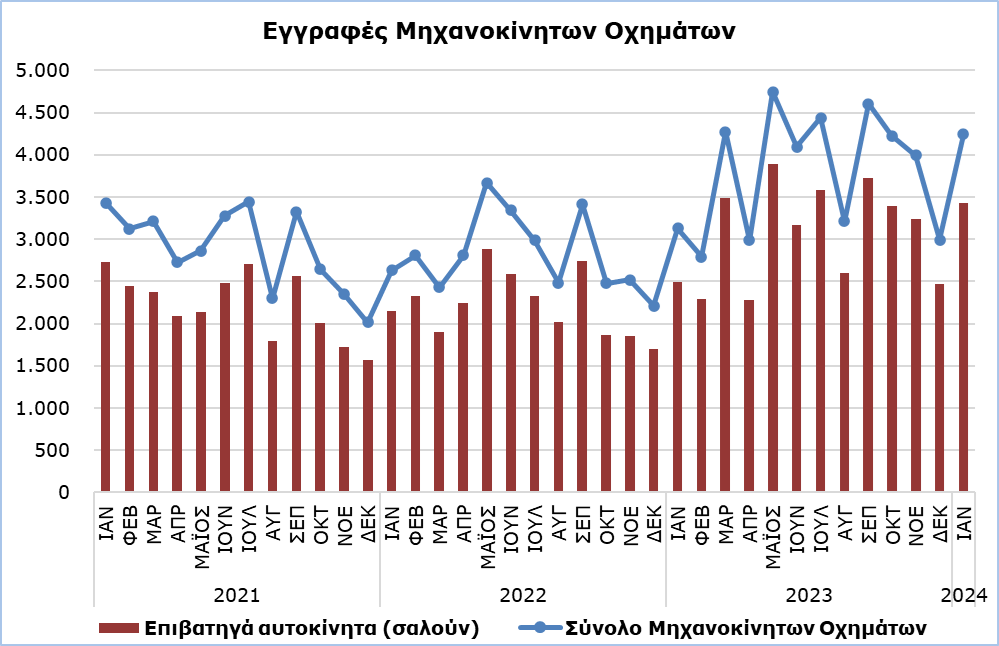 ΜΕΘΟΔΟΛΟΓΙΚΕΣ ΠΛΗΡΟΦΟΡΙΕΣΣκοπός και ΚάλυψηΣτοιχεία για τις Εγγραφές Μηχανοκίνητων Οχημάτων συλλέγονται σε μηνιαία βάση. Αφορούν τις νέες εγγραφές μηχανοκίνητων οχημάτων όπως καταγράφονται από το Τμήμα Οδικών Μεταφορών.Οι εγγραφές παρουσιάζονται κατά κατηγορία, μάρκα, τύπο ενέργειας, νέα ή μεταχειρισμένα, κυβική ικανότητα κινητήρα, χώρα κατασκευής και προέλευσης και άλλα χαρακτηριστικά των οχημάτων, με βάση τις πληροφορίες που τηρεί η Υπηρεσία Εγγραφής Μηχανοκίνητων Οχημάτων στο Τμήμα Οδικών Μεταφορών.Συλλογή ΣτοιχείωνΗ συλλογή των δεδομένων γίνεται από τη Στατιστική Υπηρεσία, η οποία λαμβάνει τα απαραίτητα στοιχεία από το Τμήμα Οδικών Μεταφορών. Ορισμοί«Μηχανοκίνητο όχημα» σημαίνει οποιοδήποτε όχημα με κινητήρα, ο οποίος αποτελεί το μοναδικό μέσο προώθησής του,  που προορίζεται για οδική χρήση και χρησιμοποιείται κυρίως για τη μεταφορά προσώπων ή εμπορευμάτων, δηλαδή:Επιβατηγά αυτοκίνητα τύπου σαλούν, τα οποία περιλαμβάνουν ιδιωτικά αυτοκίνητα, ταξί, αυτοκίνητα ενοικίασης, εκπαιδευτικά οχήματα και οχήματα για αναπήρουςΛεωφορεία, ιδιωτικά και δημόσιας χρήσηςΟχήματα μεταφοράς φορτίου, τα οποία περιλαμβάνουν βαριά και ελαφρά οχήματα μεταφοράς φορτίου, ενοικιαζόμενα οχήματα και ελκυστήρες δρόμου (ρυμουλκά)Μοτοποδήλατα ή Μοτοσικλέτες, τα οποία περιλαμβάνουν μοτοποδήλατα, τρίκυκλα, μοτοσικλέτες και μοτοσικλέτες ενοικίασηςΕλκυστήρες, γεωργικής και μη γεωργικής χρήσηςΆλλα οχήματα, τα οποία περιλαμβάνουν οδοστρωτήρες, μηχανοκίνητους γερανούς, βαριά οχήματα και άλλα οχήματα ειδικού τύπου και χρήσης.Μηνιαία ΈκδοσηΗ έκθεση «Εγγραφές Μηχανοκίνητων Οχημάτων» δημοσιεύεται σε μηνιαία βάση από το 1982 και διατίθεται δωρεάν σε ηλεκτρονική μορφή στη διαδικτυακή πύλη της Στατιστικής Υπηρεσίας.Για περισσότερες πληροφορίες:Πύλη Στατιστικής Υπηρεσίας, υπόθεμα ΥπηρεσίεςCYSTAT-DB (Βάση Δεδομένων)Προκαθορισμένοι Πίνακες (Excel)Εκδόσεις (Excel, από Ιαν. 2024) (Pdf, μέχρι Δεκ. 2023)Οι Προκαθορισμένοι Πίνακες σε μορφή Excel περιλαμβάνουν στοιχεία μέχρι και τον Δεκέμβριο του 2022. Για τον Ιανουάριο 2023 και μετά η ενημέρωση γίνεται μόνο στη Βάση Δεδομένων CYSTAT-DB.ΕπικοινωνίαΆντρη Μηλιδώνη: Τηλ.: 22602240, Ηλ. Ταχ.: amilidoni@cystat.mof.gov.cyΠίνακαςΚατηγορία Μηχανοκίνητων ΟχημάτωνΑριθμός ΕγγραφώνΑριθμός ΕγγραφώνΑριθμός ΕγγραφώνΑριθμός ΕγγραφώνΠοσοστιαία Μεταβολή (%)Κατηγορία Μηχανοκίνητων ΟχημάτωνΙαν 2024Ιαν 2024Ιαν 2023Ιαν 2023Ιαν 2024/2023Κατηγορία Μηχανοκίνητων ΟχημάτωνΙαν 2024Ιαν 2024Ιαν 2023Ιαν 2023Επιβατηγά αυτοκίνητα3.4302.4932.49337,637,6Λεωφορεία14111127,327,3Οχήματα μεταφοράς φορτίου44035035025,725,7Μοτοποδήλατα < 50κε 18121250,050,0Μοτοσικλέτες > 50κε28120720735,735,7Ελκυστήρες23181827,827,8Άλλα οχήματα3737370,00,0Σύνολο4.2433.1283.12835,635,6   Καινούρια2.0721.6571.65725,025,0   Μεταχειρισμένα2.1711.4711.47147,647,6